Alpintur til Sjusjøen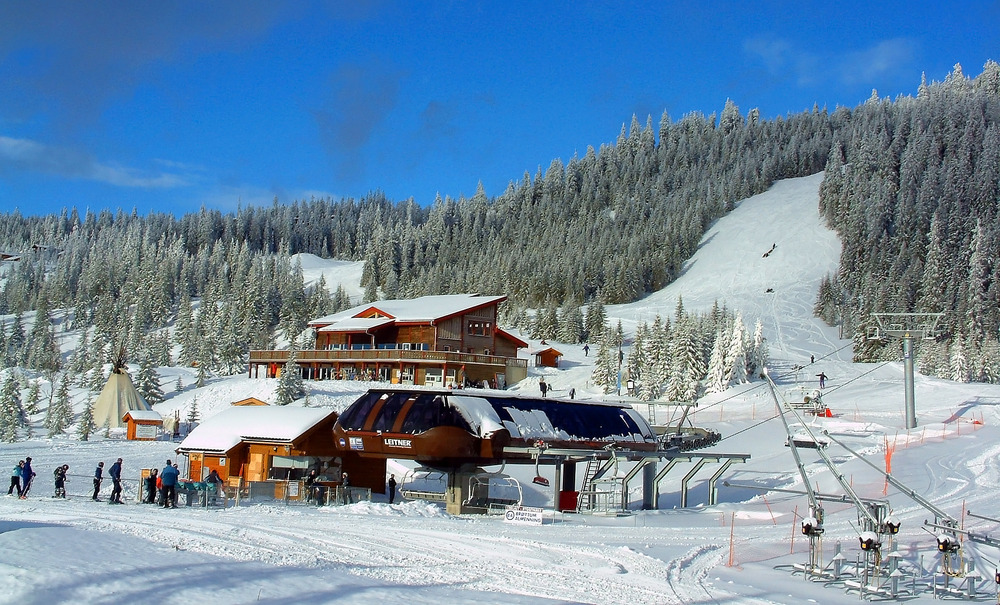 Onsdag 6. April 2016fra kl. 11-14Hva skjer?Du får et 4-timers heiskort gratis.Leie av alpinski og snowboard, 100 kroner må du betale selv.Varmestue nedenfor skiutleia med mulighet for å grille, det er også en varmestue på toppen.Sjusjøen Café i 2. etasje i skiutleiebygget er åpen.Praktiske opplysningerTransport og ledsager: Ta kontakt med din kommune eller enhet på Sanderud/DPS.Når dere sitter i bilen på vei til Sjusjøen: Send sms til 91637451 (Line) med antall heiskort innen kl. 10.30. Vi tar dem ut samlet.Fra kl. 10.30-11.00: Utdeling av heiskort, vi har rød lue på og skal være lette å finne. Keycard lånes, må leveres tilbake til arrangør før avreise.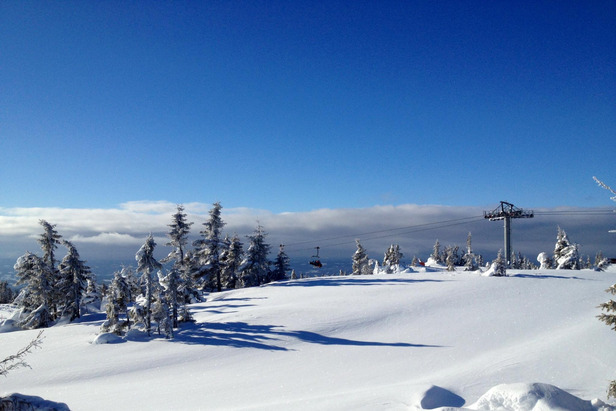 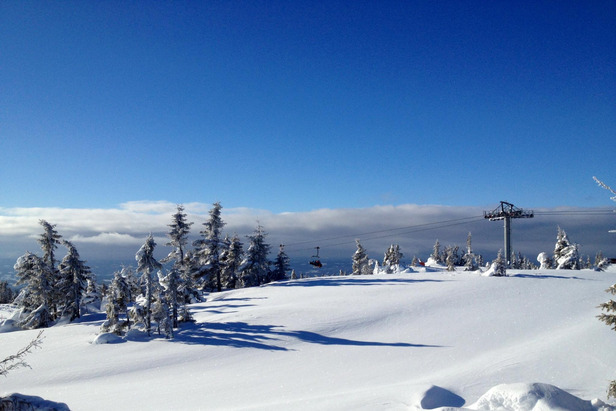 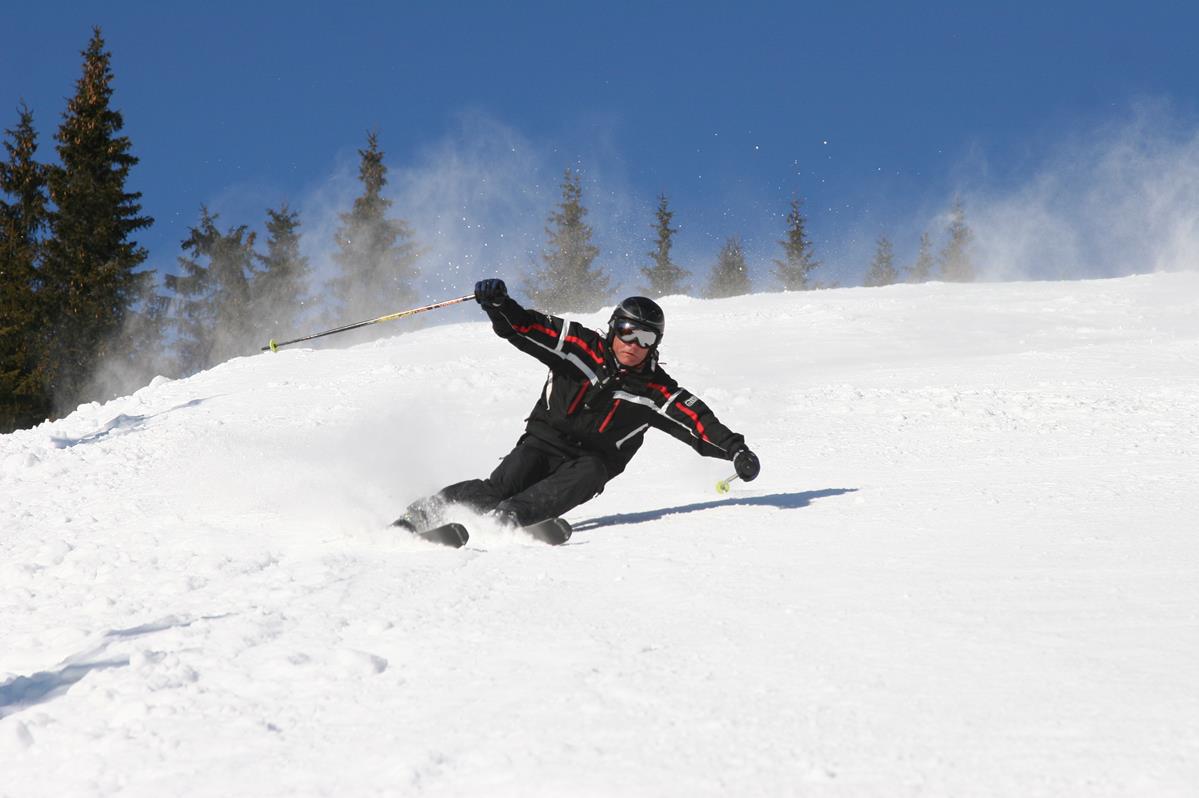 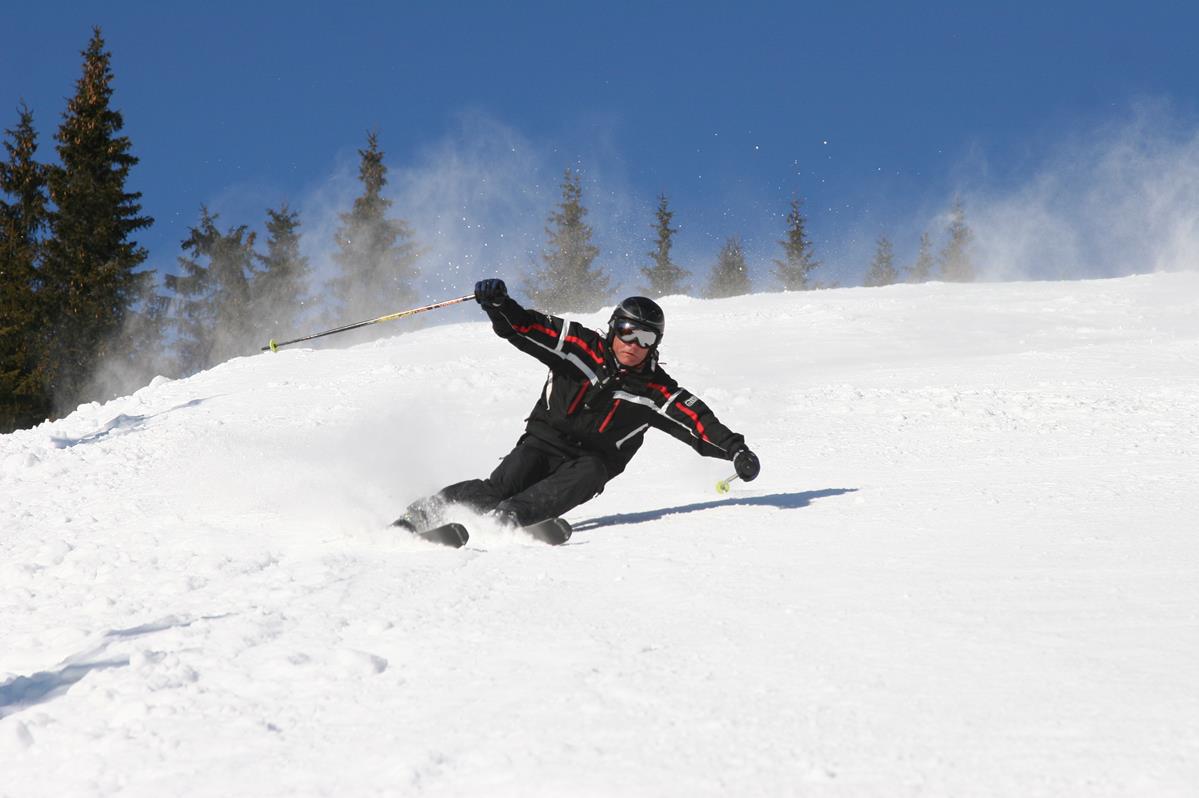 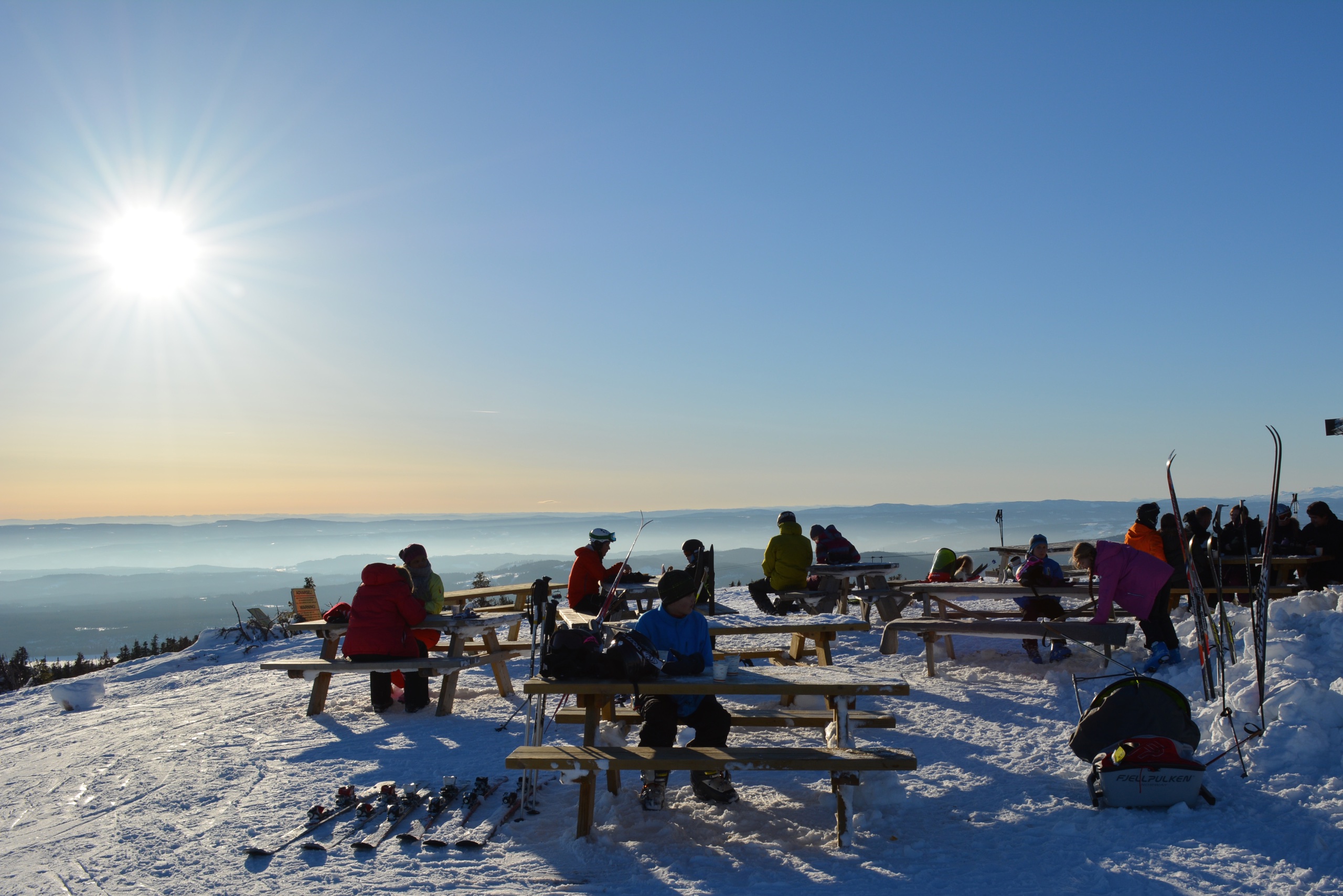 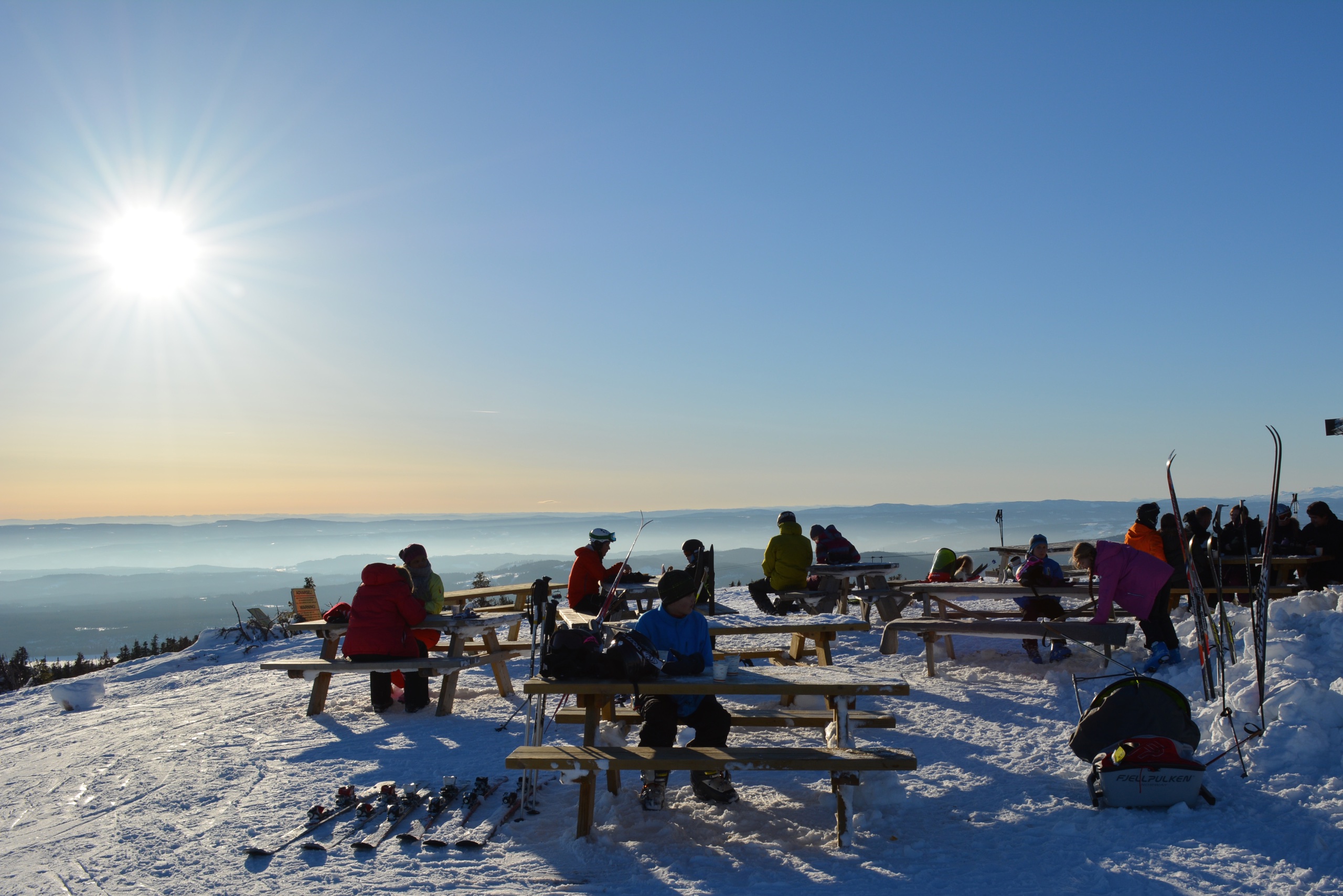 